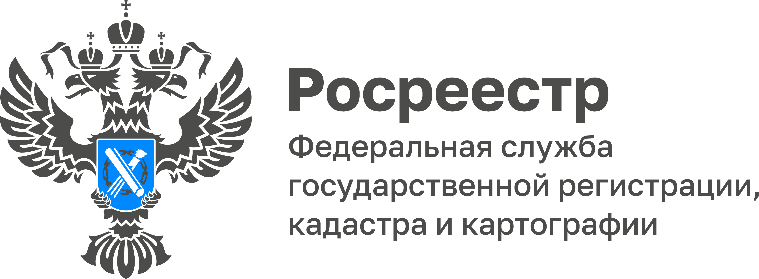 За 11 месяцев 2022 года Кадастровая палата по Тульской области оказала более 1000 услугЗа 11 месяцев 2022 года специалистами Кадастровой палаты по Тульской области оказано более 1000 услуг. На возмездной основе сотрудники учреждения осуществляют курьерскую доставку и выездной прием документов, составляют проекты договоров в простой письменной форме, консультируют заявителей в вопросах сферы недвижимости.«До конца 2022 года ФГБУ «ФКП Росреестра» будет реорганизовано путем присоединения к ППК «Роскадастр». В следующем году ППК «Роскадастр» также продолжит оказывать услуги на возмездной основе», - подчеркнула директор Кадастровой палаты по Тульской области Светлана Васюнина. К заявителям, которые оплатили услуги до 16 декабря в связи с реорганизацией, специалисты учреждения будут выезжать до конца 2022 года. При этом в 2023 году сохранятся порядки предоставление выездных услуг и размеры платы за их оказание.Узнать более подробную информацию о получении услуг можно, обратившись в офисы Кадастровой палаты, а также по телефону: 8 (4872) 77-33-17 (доб. 0-2313, 0-2312, 0-2413).